ORDU ÜNİVERSİTESİ
SAĞLIK KÜLTÜR VE SPOR DAİRE BAŞKANLIĞIORDU ÜNİVERSİTESİ
SAĞLIK KÜLTÜR VE SPOR DAİRE BAŞKANLIĞIORDU ÜNİVERSİTESİ
SAĞLIK KÜLTÜR VE SPOR DAİRE BAŞKANLIĞIORDU ÜNİVERSİTESİ
SAĞLIK KÜLTÜR VE SPOR DAİRE BAŞKANLIĞIORDU ÜNİVERSİTESİ
SAĞLIK KÜLTÜR VE SPOR DAİRE BAŞKANLIĞIORDU ÜNİVERSİTESİ
SAĞLIK KÜLTÜR VE SPOR DAİRE BAŞKANLIĞIBASKI TALEP FORMUBASKI TALEP FORMUBASKI TALEP FORMUBASKI TALEP FORMUBASKI TALEP FORMUBASKI TALEP FORMU…..../..…./……… Talep Yapan Birim:Talep Yapan Kişi   :Dahili Telefon  :GSM Telefonu       :E-Posta Adresi :CinsiAdetCinsiCinsiAdetAdet Afiş:……………………….. Teşekkür Belgesi Teşekkür Belgesi:………………………..:……………………….. Davetiye:……………………….. Katılım Belgesi Katılım Belgesi:………………………..:……………………….. Yaka Kartı:……………………….. Diğer……………………. Diğer…………………….:………………………..:………………………..El Broşürü:………………………..…………………………….…………………………….:………………………..:………………………..Talebin İçeriği: (Konu, tarih, saat, yer, konuşmacı, konferans, seminer, söyleşi vb.)Konu : …………………………………………………………………………………………………………………………………………………………….….Tarih : …………………………………………………………… Saat  : ……………………………………………………………Yer    : …………………………………………………………………………………………………………………………………………………………….….Konferans      Seminer       Söyleşi       Çalıştay       Konser       Tiyatro       :……………………….…Talebin İçeriği: (Konu, tarih, saat, yer, konuşmacı, konferans, seminer, söyleşi vb.)Konu : …………………………………………………………………………………………………………………………………………………………….….Tarih : …………………………………………………………… Saat  : ……………………………………………………………Yer    : …………………………………………………………………………………………………………………………………………………………….….Konferans      Seminer       Söyleşi       Çalıştay       Konser       Tiyatro       :……………………….…Talebin İçeriği: (Konu, tarih, saat, yer, konuşmacı, konferans, seminer, söyleşi vb.)Konu : …………………………………………………………………………………………………………………………………………………………….….Tarih : …………………………………………………………… Saat  : ……………………………………………………………Yer    : …………………………………………………………………………………………………………………………………………………………….….Konferans      Seminer       Söyleşi       Çalıştay       Konser       Tiyatro       :……………………….…Talebin İçeriği: (Konu, tarih, saat, yer, konuşmacı, konferans, seminer, söyleşi vb.)Konu : …………………………………………………………………………………………………………………………………………………………….….Tarih : …………………………………………………………… Saat  : ……………………………………………………………Yer    : …………………………………………………………………………………………………………………………………………………………….….Konferans      Seminer       Söyleşi       Çalıştay       Konser       Tiyatro       :……………………….…Talebin İçeriği: (Konu, tarih, saat, yer, konuşmacı, konferans, seminer, söyleşi vb.)Konu : …………………………………………………………………………………………………………………………………………………………….….Tarih : …………………………………………………………… Saat  : ……………………………………………………………Yer    : …………………………………………………………………………………………………………………………………………………………….….Konferans      Seminer       Söyleşi       Çalıştay       Konser       Tiyatro       :……………………….…Talebin İçeriği: (Konu, tarih, saat, yer, konuşmacı, konferans, seminer, söyleşi vb.)Konu : …………………………………………………………………………………………………………………………………………………………….….Tarih : …………………………………………………………… Saat  : ……………………………………………………………Yer    : …………………………………………………………………………………………………………………………………………………………….….Konferans      Seminer       Söyleşi       Çalıştay       Konser       Tiyatro       :……………………….…Lütfen Seçiniz:Yeni Tasarım Çalışması Tasarım ve İçerik değişikliği yapılmadan baskı talebi İçerik değişikliği yapılarak baskı talebi Hazır İçeriği BaskıYeni Tasarım Çalışması Tasarım ve İçerik değişikliği yapılmadan baskı talebi İçerik değişikliği yapılarak baskı talebi Hazır İçeriği BaskıYeni Tasarım Çalışması Tasarım ve İçerik değişikliği yapılmadan baskı talebi İçerik değişikliği yapılarak baskı talebi Hazır İçeriği BaskıYeni Tasarım Çalışması Tasarım ve İçerik değişikliği yapılmadan baskı talebi İçerik değişikliği yapılarak baskı talebi Hazır İçeriği BaskıYeni Tasarım Çalışması Tasarım ve İçerik değişikliği yapılmadan baskı talebi İçerik değişikliği yapılarak baskı talebi Hazır İçeriği BaskıDışardan Temin Edilen Hizmetler: (Plaket, Yaka Kokartı, Pankart, Bayrak, Cam Plaket vb.)Dışardan Temin Edilen Hizmetler: (Plaket, Yaka Kokartı, Pankart, Bayrak, Cam Plaket vb.)Dışardan Temin Edilen Hizmetler: (Plaket, Yaka Kokartı, Pankart, Bayrak, Cam Plaket vb.)Dışardan Temin Edilen Hizmetler: (Plaket, Yaka Kokartı, Pankart, Bayrak, Cam Plaket vb.)Dışardan Temin Edilen Hizmetler: (Plaket, Yaka Kokartı, Pankart, Bayrak, Cam Plaket vb.)Dışardan Temin Edilen Hizmetler: (Plaket, Yaka Kokartı, Pankart, Bayrak, Cam Plaket vb.)Talep Yapan Birim/Kişi
İMZATalep Yapan Birim/Kişi
İMZATalep Yapan Birim/Kişi
İMZATalep Yapan Birim/Kişi
İMZATalep Yapan Birim/Kişi
İMZATalep Yapan Birim/Kişi
İMZA
UYGUN GÖRÜŞLE
CEMAL GEMİCİ
ŞUBE MÜDÜRÜ
UYGUN GÖRÜŞLE
CEMAL GEMİCİ
ŞUBE MÜDÜRÜ
OLUR
TUNCAY ÖZAY
DAİRE BAŞKANI
OLUR
TUNCAY ÖZAY
DAİRE BAŞKANI
OLUR
TUNCAY ÖZAY
DAİRE BAŞKANI
OLUR
TUNCAY ÖZAY
DAİRE BAŞKANI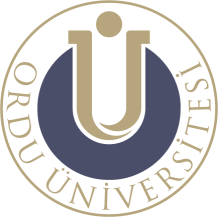 